Grilles horaires des 5ème et 6ème années du secondaire à Stavelot 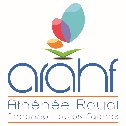 NB – Le choix opéré en cinquième engage pour deux ans. Sauf dérogation ministérielle, accordée individuellement en raison de circonstances particulières et exceptionnelles, les options ne peuvent pas être modifiées après le 15 novembre (A.R. du 29 juin 1984, art. 20, §3.2). 										 Dominante :Dominante :ScientifiqueScientifiqueScientifiqueScientifiqueScientifiqueEconomiqueEconomiqueEconomiqueScienceshumainesScienceshumainesLanguesmodernesLanguesmodernesClassiqueClassiqueClassiqueCours philosophiqueCours philosophique111111111111111Philosophie et citoyennetéPhilosophie et citoyenneté111111111111111FrançaisFrançais555555555555555Formation historique (2) et géographique (2)Formation historique (2) et géographique (2)444444444444444Education physiqueEducation physique222223233333222Langue moderne 1 (Anglais ou Allemand)Langue moderne 1 (Anglais ou Allemand)444444444444444Langue moderne 2 (Néerlandais ou Anglais)Langue moderne 2 (Néerlandais ou Anglais)44444444444444Langue moderne 3 (Espagnol)Langue moderne 3 (Espagnol)44MathématiqueMathématique646664642424246Formation scientifiqueBiologie222221111111111Formation scientifiqueChimie222221111111111Formation scientifiquePhysique222221111111111Formation scientifiqueActivités de physique1 11111LatinLatin444Sciences économiquesSciences économiques444Informatique de gestionInformatique de gestion22Sciences socialesSciences sociales444Préparation aux études supérieures en mathématiquePréparation aux études supérieures en mathématique11Préparation aux études supérieures en physiquePréparation aux études supérieures en physique11LaboratoireLaboratoire22Total hebdomadaireTotal hebdomadaire363435353635353331333133303234Numéro de grilleNuméro de grille123456789101112131415NOM, Prénom : Classe actuelle : NOM, Prénom : Classe actuelle : NOM, Prénom : Classe actuelle : NOM, Prénom : Classe actuelle : NOM, Prénom : Classe actuelle : AnglaisNéerlandaisAllemandAnglaisAllemandNéerlandaisAnglaisAllemandNuméro de grille (voir tableau ci-dessus) : Numéro de grille (voir tableau ci-dessus) : Numéro de grille (voir tableau ci-dessus) : Numéro de grille (voir tableau ci-dessus) : Numéro de grille (voir tableau ci-dessus) : Le choix de la poursuite ou du changement de cours philosophique se fera grâce à un formulaire spécifique distribué aux alentours du 15 mai.Le choix de la poursuite ou du changement de cours philosophique se fera grâce à un formulaire spécifique distribué aux alentours du 15 mai.Le choix de la poursuite ou du changement de cours philosophique se fera grâce à un formulaire spécifique distribué aux alentours du 15 mai.Le choix de la poursuite ou du changement de cours philosophique se fera grâce à un formulaire spécifique distribué aux alentours du 15 mai.Le choix de la poursuite ou du changement de cours philosophique se fera grâce à un formulaire spécifique distribué aux alentours du 15 mai.